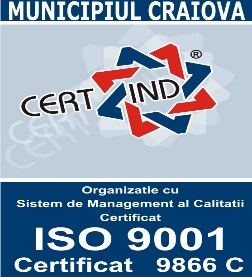 EXPUNERE DE MOTIVEprivind necesitatea adoptării proiectului de hotărâre pentru aprobarea Regulamentului pentru efectuarea transportului public local de persoane prin curse regulate în Municipiul Craiova 	În conformitate cu prevederile art.1, alin (2), lit h) din Legea nr. 51/2006, republicată, privind serviciile comunitare de utilităţi publice, serviciul de transport  public local este un serviciu de utilitate publică.	Potrivit prevederilor art. 17, alin (1), lit l) din Legea nr. 92/2007, a serviciilor de transport public local, consiliile locale au ca atribut elaborarea şi aprobarea normelor locale şi a regulamentelor serviciilor de transport public local, cu consultarea asociaţiilor reprezentative profesionale şi patronale ale operatorilor de transport rutier şi ale transportatorilor autorizaţi, precum şi a organizaţiilor sindicale teritoriale din domeniu.	Prin Hotărârea nr. 273/28.05.2009, Consiliul Local al Municipiului Craiova  a aprobat Regulamentul pentru efectuarea transportul public local în municipiul Craiova, ale cărui prevederi se aplică inclusiv serviciului de transport public local de persoane prin curse regulate.	Dat fiind faptul că ulterior adoptării acestei hotărâri, o parte din actele normative menţionate de regulament au fost abrogate sau au suferit modificări şi ţinând cont de caracterul urgent al delegării gestiunii serviciului de transport public local de persoane prin curse regulate către un operator de transport/transportator autorizat, este necesară adoptarea unui Regulament pentru efectuarea transportului public local de persoane prin curse regulate în Municipiul Craiova.	Având în vedere cele prezentate, a fost elaborat proiectul de hotărâre pentru anul 2016 privind Regulamentul pentru efectuarea transportului public local de persoane prin curse regulate în municipiul Craiova.          Director Executiv,				            Şef Serviciu,	              Delia Ciucă                                                         Claudiu Iancu								                  Întocmit,							                     insp. Dorel VladuDirecţia Servicii PubliceServiciul Administrare şi Monitorizare Transport Public Local şi Siguranţa  Circulaţiei Nr. 23712/ 11.02.2016